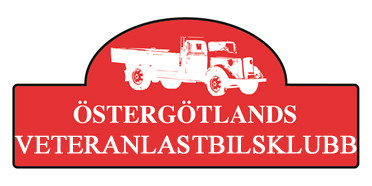  Dagordning årsmötet 2021 lördagen 3 juli. Kl.10,00.Val av protokollförare, mötesordförandeVal av två justerare, tillika rösträknare,Fråga om kallelse till mötet skett i behörig ordning.Fastställande av röstlängd, (medlemsförteckningen)Fastställande av verksamhetsberättelse för föregående verksamhetsår,Fastställande av resultat- och balansräkning för föregående räkenskapsår samt beslut om disposition av vinst eller förlust,Fastställande av revisorernas berättelse över föregående verksamhets- och räkenskapsår, Beslut om ansvarsfrihet för styrelsens ledamöter för föregående verksamhets- och räkenskapsår.Fastställande av medlemsavgift för räkenskapsår 2022Fastställande av verksamhetsplan (VP), budget och för innevarande verksamhets- och räkenskapsår Personval av ordförande på ett årPersonval av 6 st. ledamöter i styrelsen, 3 st. ett år kvar, 3 st. nyval på två år, (se valberednings förslag gäller poströstning) Personalval av minst en suppleant i styrelsen på ett år Personval av två st. valberedning, var en sammankalladVal av två revisorer på ett årI förekommande fall beslut i motioner som anmälts till styrelsen i  stadgeenlig tid två veckor före mötet Ersättningsnivåer för arvoden, resor och administration      Övriga frågor.Tillsättning av kommitté för Östergötlands Veteranlastbilsträff 2022En ansvarig och beslut om platsen för träffen. Mötet avslutas